Bydgoszcz, dnia 08 maja 2019 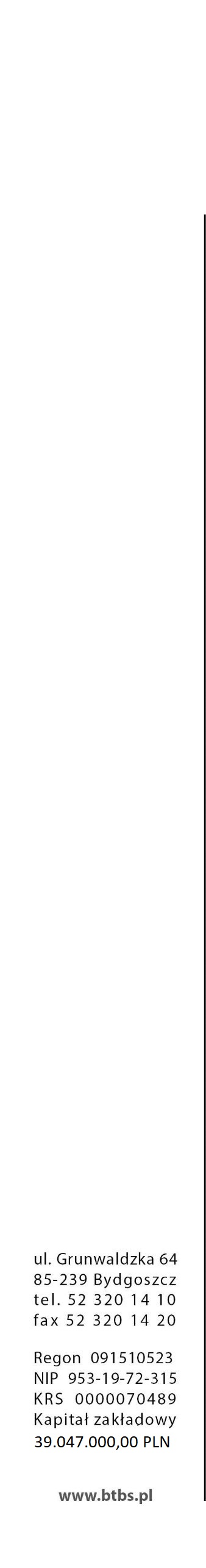 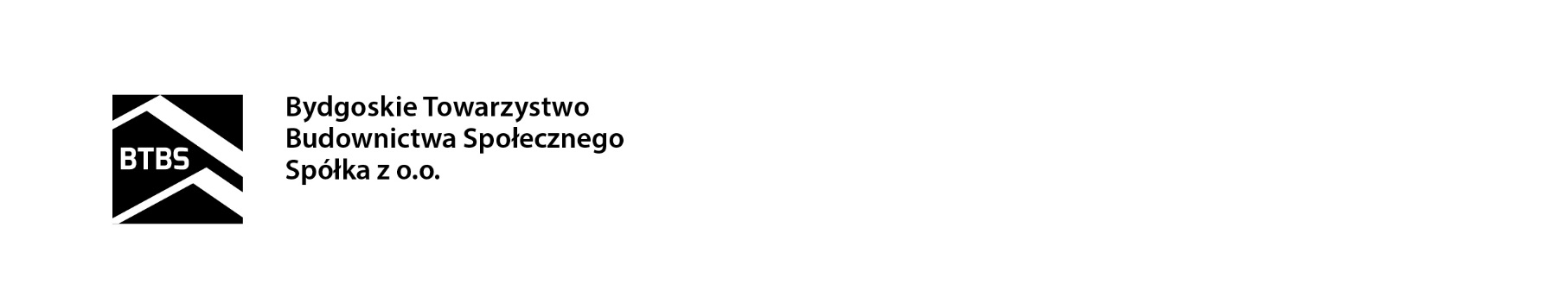 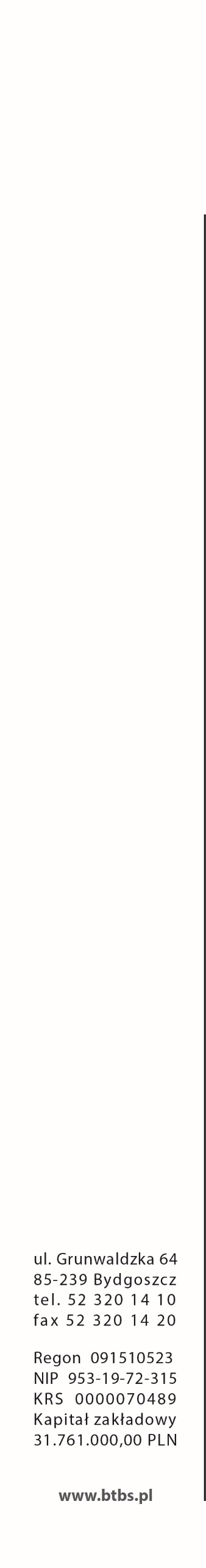 L.dz. 304/S/GD/2019Członkowie Rady NadzorczejBydgoskiego Towarzystwa Budownictwa Społecznego Spółki z o.o.w BydgoszczyZgodnie z ustaleniami z poprzedniego posiedzenia, uprzejmie zapraszam na posiedzenie Rady Nadzorczej Bydgoskiego Towarzystwa Budownictwa Społecznego Spółki z o.o., które zwołuję na dzień 16 maja 2019 r. godz. 10:00 
w siedzibie Spółki, z następującym porządkiem posiedzenia :otwarcie posiedzenia,stwierdzenie zdolności Rady do podejmowania uchwał,przyjęcie porządku posiedzenia,przyjęcie protokołu z poprzedniego posiedzenia Rady Nadzorczej,omówienie raportu biegłego rewidenta, z badania sprawozdania finansowego Spółki za 2018 rok,przedstawienie informacji dotyczącej prowadzonych i planowanych inwestycji Spółki,przedstawienie informacji w sprawie bieżących spraw Spółki,pytania, wnioski,zamknięcie posiedzenia.Z poważaniemPrzewodnicząca Rady Nadzorczej                Ewa Czerska    